Boys Basketball Pre-Season Meeting 2019Tuesday November 11th, 2019 - 6:30pm @ South, Room 104IntroductionLearning Coordinator, Secondary Athletics -  Michelle Lange  m.lange@tvdsb.caConvenor - Stacey Farr s.farr@tvdsb.caRules of Play & Referee Information  - Tim Cook President - Kyle Pollard –  kyle.pollard@schulich.uwo.caAssignor – Gary Schauer – lbboassignor@gmail.com  519-859-5887*** High School Rules 2018-2019 Season Changes (Summary for London High School Basketball) – AttachedUNSPORTING FOULS – Not making a play on the ball.  Results in 2 shots and the ball back.Hard FoulStopping a transitional playClear path ( hit from the side or behind)Not a legitimate attempt to make a play on the ballIn the last 2 minutes of the 4th quarter or in overtime.  Throw in, the ball is in the refs hand or the inbounders hand and the defense fouls.Travelling - https://www.youtube.com/watch?v=887WqI30HDcPlayer Uniforms :  See OABO – OFSAA (FIBA) Uniform Clarifications (v5 Nov.2019) - HANDOUTTVRA Rules of Play - http://tvraa.com/blog/wp-content/uploads/2017/02/Basketball-2016-17.pdf**NEW – PROGRESSIVE DISCIPLINEWhen your athlete(s) are given a Technical foul in a game you will be required to report this to the convener.  If/When an athlete is give 3 Technical Fouls in 3 separate games – they will be required to be suspended for the next game.  Unsporting Fouls are not included in this. Basketball Technical Report FormPiloted this program in the LDA last season and in the soccer season as well.  It is very effective.  Should one of your players receive a technical, coaches are now required to fill in this clickable form (fast and easy)Should an athlete receive three in one season, they will be suspended for their next TVRA contest.When you log on to report scores, there is also a link to “Basketball Technical Report For”Here is where they will see that form: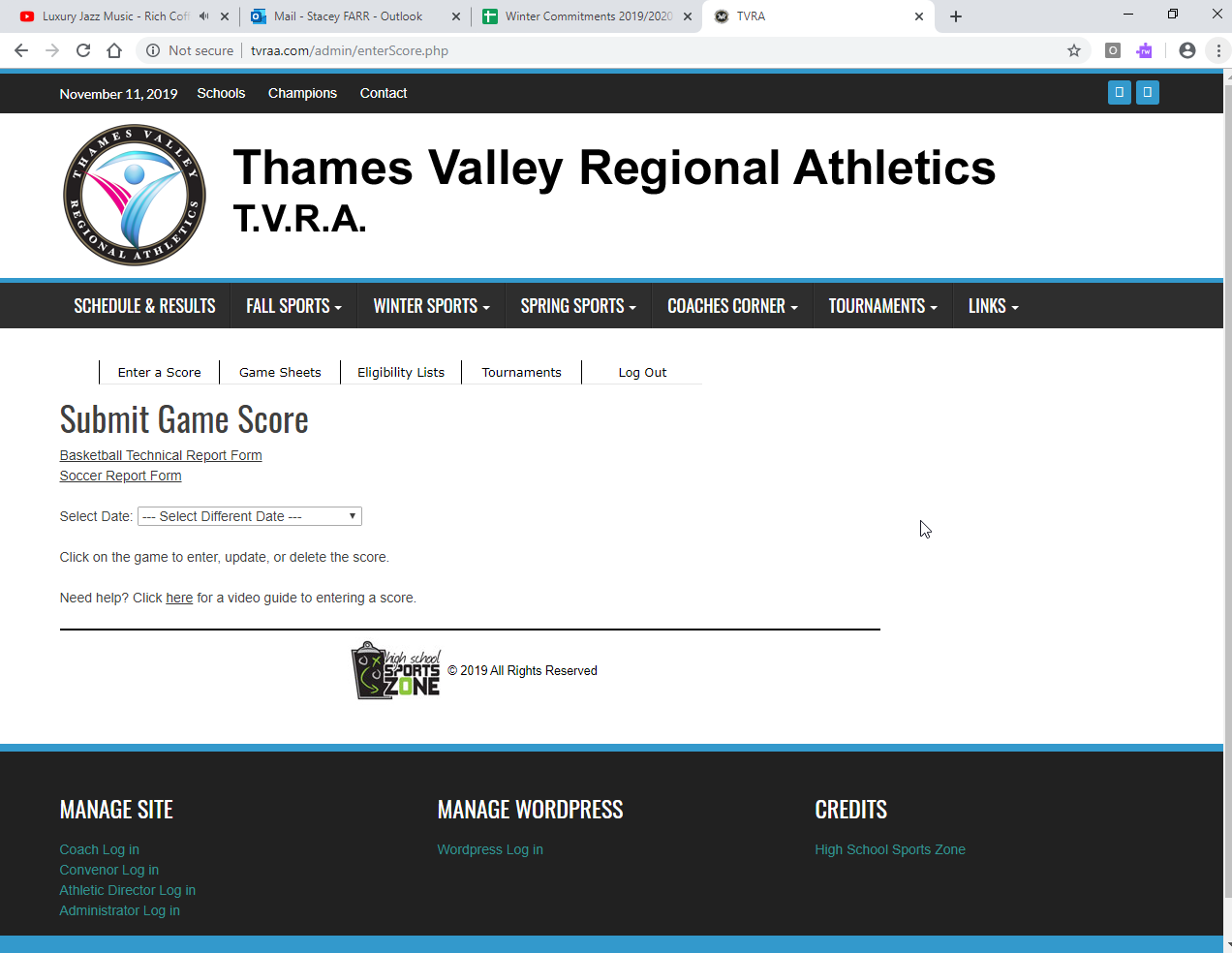 EjectionsPlease e-mail me directly if a student-athlete from your team has been ejected.  That player will be suspended for the next league game. Schedule -  Changes to the playing format…Addition of Parkside (AAA)  - means there are now 15 teams in leagueCRSS now a AA schoolConsistent with Boys Volleyball/Coaches did not like the re-pooling/not knowing schedule beforehand.BussingWinter season, difficult to repool with weather conditions, make-up games.NOTE: Playing regulations only allow MAX of 13 gamesLAST YEAR LEAGUE RESULTS:* Teams have been broken into 2 Tiers, based on last years combined records, with precedence given to junior when there is a tie.
Tier 1 Teams - will play each team in their “pool” 2x (home and away), and then each team in pool B once, for a total of 10 games. Tier 2 Teams - will play each team in their “pool” 2x (home and away *Note: Central and Westminster only play once), and then each team in pool B once + the additional games (see below). 								Clarke RoadPCI					CentralNMDHS				WestminsterSouth					Montcalm The 2 AAA teams in Tier 2, will be ranked 9th and 10th respectively.The 2nd and 3rd placed AA teams will play in the semi-finals.A will play in the final, as usual. Note: Preliminary games to be played before exams. Things to be aware of: Banting Seniors all games at 3:30pmClarke Road Seniors Monday games @ 3:30SCORERS TABLEPlease do your best to ensure that you have competent people at the scorer’s table.  * The LBBO would be happy to send someone out to train your students if you feel that would be beneficial for you.  NO cell phones at the scorer’s table. I have attached a table sheet that might help for further clarification Change of game process & forms – must be signed by both schools and submitted to the convener a MINIMUM of 48hrs before the proposed game change.Change of Game Process & Forms can be accessed @  http://tvraa.com/blog/wp-content/uploads/2017/09/Change-of-schedule-procedure-form.pdf*Please follow the proper process as indicated in the link aboveTVRA website Coaches log in – Speak to your AD if you are unsure of your login & passwordReporting scores  -  Home team is responsible for inputting results @ uploading scoresheet IMMEDIATELY after the game. *Playing Regulation 3.6 When recording the score on the web site for the official standings and tie breaking purposes, the score differential will only be 20 points.Eligibility ListsNEW – Eligibility forms now submitted through Coach portal on TVRA Website.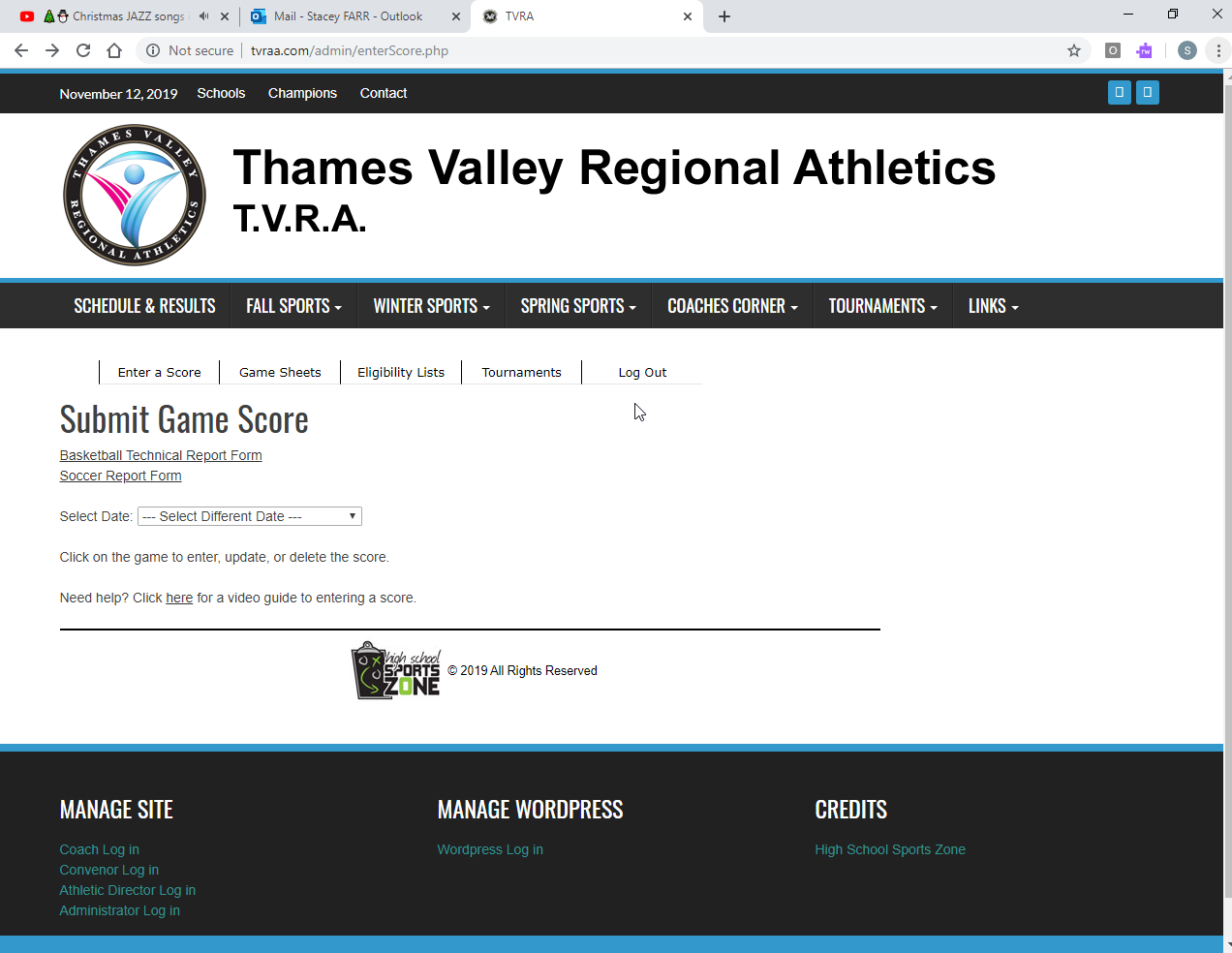 To create your team list…Available through Employee Portal > Secondary Sports > Coaches > Team ManagerMust be submitted a minimum of 24h prior to first game.  **This includes exhibition and/or tournaments!!!!Don’t forget to include signatures.**Do not play transfer students until approved by Michelle LangeJUNIOR PLAYING SENIOR – a Junior player can play in ONE league game at any time.  If they play in a second game, they can no longer play in a junior game.  PLAYOFFS - A junior player can also play in a Senior playoff game as long as they have played in 1 league game – they cannot however, play in both a Jr and Sr game in the same round.  (i.e. Juniors lose in quarter finals, a junior player cannot play in the sr quarter final game, but can play in the semi-final game and so on)Playoff Format & Sites – Week of February 17thTVRA A/AA FINAL  @ Fanshawe CollegeTVRA AAA FINAL @ Fanshawe College 3pt line will be taped to regulationTournamentsDo not set up tournaments until you have secured refs. Ontario High School TournamentsWebsite: https://ontariohighschoolbballtournaments.weebly.com/Game Sheets Available http://tvraa.com/blog/wp-content/uploads/2016/09/basketball-scoresheet.pdf Make sure to check off starters and sign.WOSSAA & OFSAA Information      WOSSAA- February 26th Boys A @ HP - JR Champion to HOST/ SR Champion to HOSTBoys AA @ Central - JR Champion to HOST/ SR Champion to HOSTBoys AAA @ Central -  Laurier to Host OFSSA – Mar 9 -11Boys A  in North BayBoys AA  in WindsorBoys AAA in Burlington Awards and All-Star Game  -   All-Star game to be held at Clarke RoadLBBCA (London Boys Basketball Coaches Association) – JamieOther BusinessGame Ball – Wilson or Molten??  (Should decide what ball we are using for playoffs)City Finals @ Fanshawe.  Same ball, same hoop, but different-sized court.Check your schedule and make sure that it is correct.  Start Times – 3:30 & 5 (Can start earlier if referees are there and both coaches agree)??TEAMJUNIORSENIORTOTAL POINTSBeal8816Lucas9514Saunders5914Laurier369Medway10616 *SDCI41014 *Oakridge505Banting022TEAMJUNIORSENIORTOTAL POINTSPCINew AAA Team joining from South EastNew AAA Team joining from South EastNew AAA Team joining from South EastCentral5713CRSS7412NMDHS639South437West077Montcalm 404TIER 1TIER 1TIER 2TIER 2ABABBealLucasParksideCentralLaurierSaundersNMDHSClarke RoadMedwaySDCISouth WestminsterBantingOakridgeMontcalm 